OFFRE BOUTIQUE CLUB SAISON 2015/2016USM MONTARGIS HANDBALL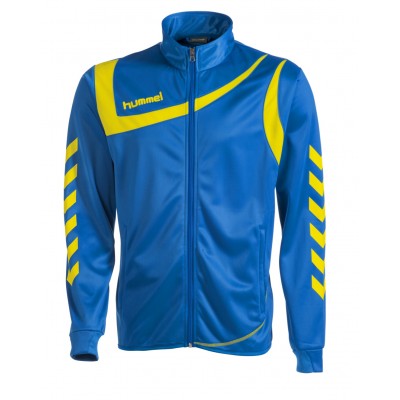 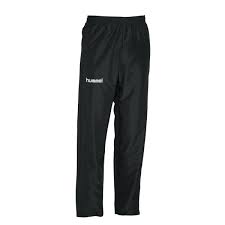 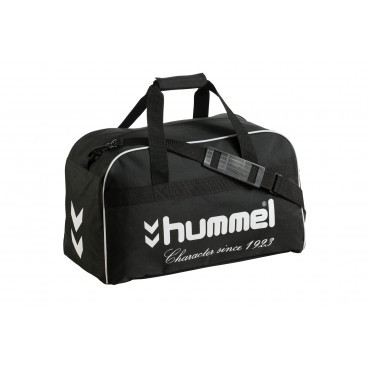 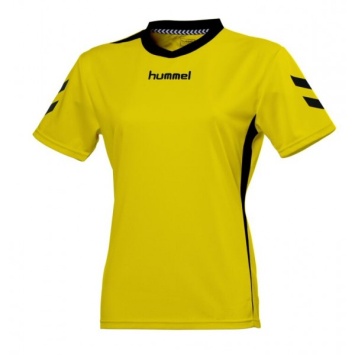 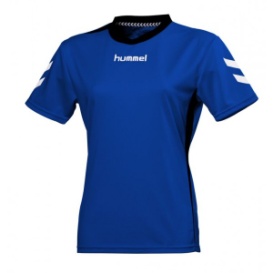 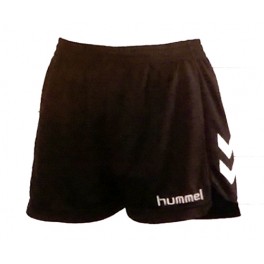 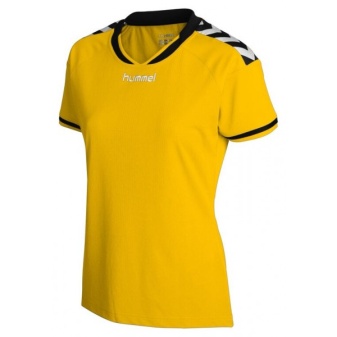 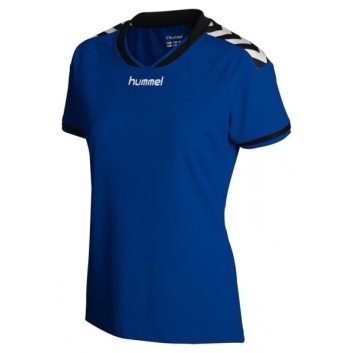 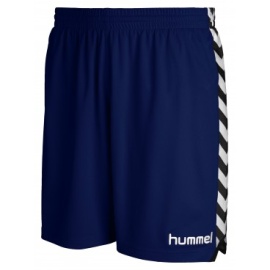 